Western Australia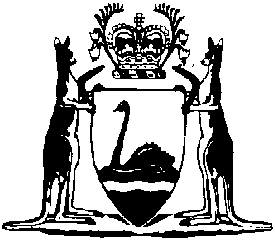 Road Traffic (Miscellaneous) Regulations 2008Compare between:[10 Jun 2008, 00-a0-01] and [30 Jun 2008, 00-b0-01]Western AustraliaRoad Traffic Act 1974Road Traffic (Miscellaneous) Regulations 2008Part 1 — Preliminary1.	Citation		These regulations are the Road Traffic (Miscellaneous) Regulations 2008.2.	Commencement		These regulations come into operation as follows:	(a)	Part 1 — on the day on which these regulations are published in the Gazette;	(b)	the rest of the regulations — on the day on which the Road Traffic Amendment Act 2006 section 6 comes into operation.3.	 not  into operation